I AM CurriculumSession Sign-in SheetProvider’s Name: __________________________	Site/Agency: ______________________________Youth’s First Name: _________________  Age:____ Curriculum Used (Circle):	  MALE	         FEMALE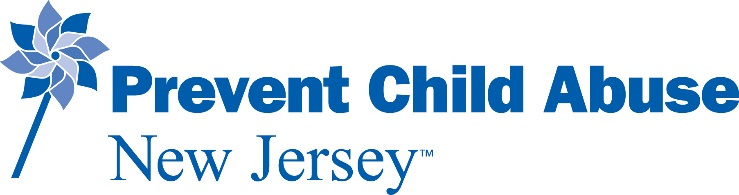 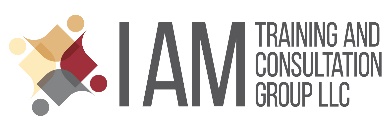 SESSION #SESSION TITLEDATEYOUTH SIGNATURE